Chapa - Nome do FuncionárioAdmissão	Demissão	SalárioFunçãoSeção	Status MovimentoSituaçãoInício - Fim Últ. Afast.CA-0001	LUIZ AUGUSTO PEREIRA DE ANDRADE FIGUEIRA	MEMBRO DO COMITE DE AUDITORIA	Ativo02/01/20197.050,45CONSELHO ADMINISTRATIVOBase FGTS (SEFIP) Base FGTS 13º (SEFIP)Base INSS Pro-Labore0,00 FGTS 13º Dep. (SEFIP)0,007.050,450,00CA-0003	NILO JOSE PANAZZOLO	MEMBRO DO COMITE DE AUDITORIA	Ativo02/01/20197.050,45CONSELHO ADMINISTRATIVOBase FGTS (SEFIP) Base FGTS 13º (SEFIP)Base INSS Pro-Labore0,00 FGTS 13º Dep. (SEFIP)0,007.050,450,00CodDescriçãoN.F.RefValorTOTAIS DA SEÇÃOCodDescriçãoN.F.RefValorAVENIDA RIO BRANCO,1,4 ANDAR RIO DE JANEIRO - RJ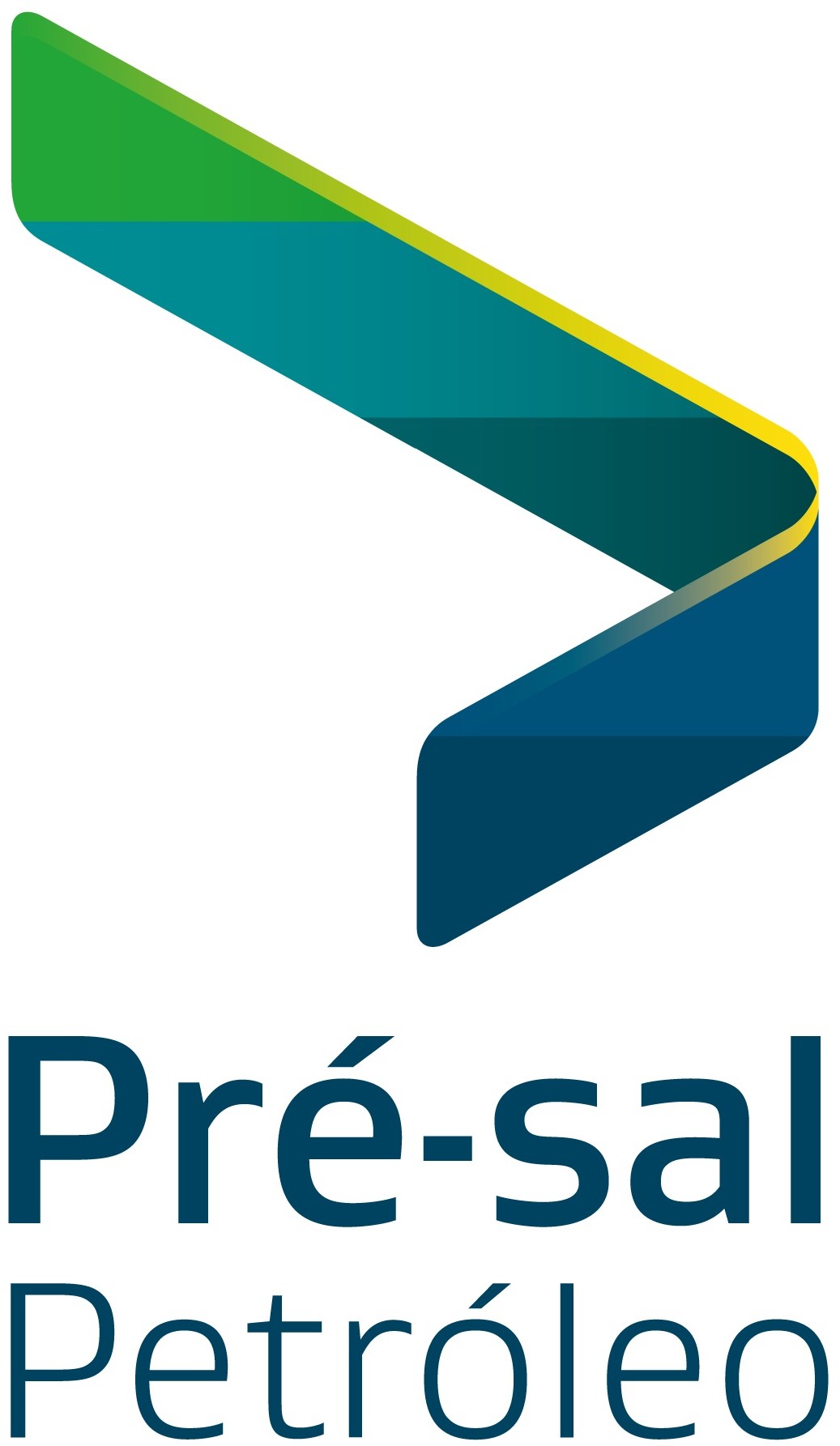 EMPRESA BRASILEIRA DE ADMINISTRACAO DE PETROLEO E GASEmissão:20/09/2019 10:37:2318.738.727/0002-17Comp: 09/2019Cx: 0Per: 2Seção: ??????CodDescriçãoN.F.RefValorTOTAL GERALCodDescriçãoN.F.	RefValor4056  HONORÁRIOS307.050,457001  I.R.R.F.27,51.069,51Base INSS0,00 Proventos7.050,45Descontos1.069,51 Líquido5.980,94Base INSS 13º0,00 Base FGTS0,00FGTS Dep.0,00 Base IRRF Férias0,00Base IRRF7.050,45 Base FGTS 13º0,00FGTS 13º Dep.0,00 Base IRRF 13º0,00Base FGTS Afast.0,00 Num. Depend. IRRF0,00FGTS Dep. (SEFIP)0,004056  HONORÁRIOS307.050,457001  I.R.R.F.27,5892,877388  INSS HONORARIOS0642,33Base INSS0,00 Proventos7.050,45Descontos1.535,20 Líquido5.515,25Base INSS 13º0,00 Base FGTS0,00FGTS Dep.0,00 Base IRRF Férias0,00Base IRRF7.050,45 Base FGTS 13º0,00FGTS 13º Dep.0,00 Base IRRF 13º0,00Base FGTS Afast.0,00 Num. Depend. IRRF0,00FGTS Dep. (SEFIP)0,00CA-0002 02/01/2019WILLIAM BEZERRA CAVALCANTI FILHO		MEMBRO DO COMITE DE AUDITORIA 7.050,45	CONSELHO ADMINISTRATIVOAtivo4056  HONORÁRIOS30	7.050,45	7001  I.R.R.F.27,51.069,51Base INSS0,00 Proventos	7.050,45 Descontos1.069,51 Líquido5.980,94Base INSS 13º0,00 Base FGTS	0,00 FGTS Dep.0,00 Base IRRF Férias0,00Base IRRF7.050,45 Base FGTS 13º	0,00 FGTS 13º Dep.0,00 Base IRRF 13º0,00Base FGTS Afast.0,00 Num. Depend. IRRF	0,00 FGTS Dep. (SEFIP)0,00Base FGTS (SEFIP)	0,00 FGTS 13º Dep. (SEFIP)0,00Base FGTS 13º (SEFIP)	0,00Base INSS Pro-Labore	7.050,454056  HONORÁRIOS39021.151,357001I.R.R.F.303.031,897388INSS HONORARIOS10642,33Base INSS	0,00Base INSS	0,00ProventosProventosProventos21.151,35Descontos3.674,223.674,22Base INSS 13º	0,00Base INSS 13º	0,00Base FGTSBase FGTSBase FGTS0,00FGTS Dep.0,000,00Base IRRF	21.151,35Base IRRF	21.151,35Base FGTS 13ºBase FGTS 13ºBase FGTS 13º0,00FGTS 13º Dep.0,000,00Base FGTS Afast.	0,00Base FGTS Afast.	0,00Num. Depend. IRRFNum. Depend. IRRFNum. Depend. IRRF0,00FGTS Dep. (SEFIP)0,000,00Base FGTS (SEFIP)Base FGTS (SEFIP)Base FGTS (SEFIP)0,00FGTS 13º Dep. (SEFIP)0,000,00Base FGTS 13º (SEFIP)Base FGTS 13º (SEFIP)Base FGTS 13º (SEFIP)0,00Líquido17.477,1317.477,13Base INSS Pro-LaboreBase INSS Pro-LaboreBase INSS Pro-Labore21.151,35Base IRRF Férias0,000,00Base IRRF 13º0,000,00Total de FuncionáriosTotal de Funcionários3AtivosAtivosAtivos3Demitidos00Serv. MilitarServ. Militar0Af. PrevidênciaAf. PrevidênciaAf. Previdência0Aviso Prévio00FériasFérias0Af. Ac. TrabalhoAf. Ac. TrabalhoAf. Ac. Trabalho0Lic. sem Vencto00OutrosOutros0Lic. RemuneradaLic. RemuneradaLic. Remunerada0C/ Dem. mês00Licença PaternidadeLicença Paternidade0Transf. no MêsTransf. no MêsTransf. no Mês0C/ Resc. Compl.00Apos. InvalidezApos. Invalidez0Recesso Remunerado de EstágioRecesso Remunerado de EstágioRecesso Remunerado de Estágio0Licença Maternidade00Contrato de Trabalho SuspensoContrato de Trabalho Suspenso0Doença OcupacionalDoença OcupacionalDoença Ocupacional0Licença Mater. Compl. 180 dias004056	HONORÁRIOS390,0090,0021.151,357001I.R.R.F.30,003.031,897388INSS HONORARIOS10,00642,33Base INSS	0,00Base INSS	0,00ProventosProventosProventos21.151,35Descontos3.674,223.674,22Base INSS 13º	0,00Base INSS 13º	0,00Base FGTSBase FGTSBase FGTS0,00FGTS Dep.0,000,00Base IRRF	21.151,35Base IRRF	21.151,35Base FGTS 13ºBase FGTS 13ºBase FGTS 13º0,00FGTS 13º Dep.0,000,00Base FGTS Afast.	0,00Base FGTS Afast.	0,00Num. Depend. IRRFNum. Depend. IRRFNum. Depend. IRRF0,00FGTS Dep. (SEFIP)0,000,00Base FGTS (SEFIP)Base FGTS (SEFIP)Base FGTS (SEFIP)0,00FGTS 13º Dep. (SEFIP)0,000,00Base FGTS 13º (SEFIP)Base FGTS 13º (SEFIP)Base FGTS 13º (SEFIP)0,00Líquido17.477,1317.477,13Base INSS Pro-LaboreBase INSS Pro-LaboreBase INSS Pro-Labore21.151,35Base IRRF Férias0,000,00Base IRRF 13º0,000,00Total de FuncionáriosTotal de Funcionários3AtivosAtivosAtivos3Demitidos00Serv. MilitarServ. Militar0Af. PrevidênciaAf. PrevidênciaAf. Previdência0Aviso Prévio00FériasFérias0Af. Ac. TrabalhoAf. Ac. TrabalhoAf. Ac. Trabalho0Licença sem Vencto00OutrosOutros0Licença RemuneradaLicença RemuneradaLicença Remunerada0C/ Dem. no mês00Licença PaternidadeLicença Paternidade0Transf. no MêsTransf. no MêsTransf. no Mês0C/ Resc. Compl.00Apos. InvalidezApos. Invalidez0Recesso Remunerado de EstágioRecesso Remunerado de EstágioRecesso Remunerado de Estágio0Licença Maternidade00Contrato de Trabalho SuspensoContrato de Trabalho Suspenso0Doença OcupacionalDoença OcupacionalDoença Ocupacional0Licença Mater. Compl. 180 dias00